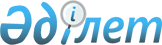 Об утверждении Правил по обеспечению пропускного и внутриобъектового режима на территории и в зданиях Верховного Суда Республики Казахстан, местных судов Республики Казахстан, Департамента по обеспечению деятельности судов при Верховном Суде Республики Казахстан (аппарата Верховного Суда Республики Казахстан) и его территориальных органовСовместный приказ Руководителя Департамента по обеспечению деятельности судов при Верховном Суде Республики Казахстан (аппарат Верховного Суда Республики Казахстан) от 6 апреля 2018 года № 6001-18-7-6/121 и Министра внутренних дел Республики Казахстан от 6 апреля 2018 года № 265. Зарегистрирован в Министерстве юстиции Республики Казахстан 23 апреля 2018 года № 16799.
      В соответствии с постановлением Правительства Республики Казахстан от 7 октября 2011 года № 1151 "Некоторые вопросы объектов, подлежащих государственной охране", а также в целях повышения эффективности и качества пропускного и внутриобъектового режимов и обеспечения надлежащей охраны административных зданий судебных органов Республики Казахстан, ПРИКАЗЫВАЕМ:
      1. Утвердить Правила по обеспечению пропускного и внутриобъектового режима на территории и в зданиях Верховного Суда Республики Казахстан, местных судов Республики Казахстан, Департамента по обеспечению деятельности судов при Верховном Суде Республики Казахстан (аппарата Верховного Суда Республики Казахстан) и его территориальных органов.
      2. Признать утратившим силу совместный приказ Руководителя Департамента по обеспечению деятельности судов при Верховном Суде Республики Казахстан (аппарата Верховного Суда Республики Казахстан) от 3 мая 2016 года № 6001-16-7-6/183 и Министра внутренних дел Республики Казахстан от 5 мая 2016 года № 489 "Об утверждении Правил по обеспечению пропускного и внутриобъектового режимов для посетителей на территории и в зданиях Верховного Суда, местных судов Республики Казахстан, Департамента по обеспечению деятельности судов при Верховном Суде Республики Казахстан (аппарата Верховного Суда Республики Казахстан) и его территориальных органов" (зарегистрированный в Реестре государственной регистрации нормативных правовых актов за № 13762, опубликованный 6 июня 2016 года в информационно-правовой системе "Әділет").
      3. Отделу внутренней безопасности и предупреждения коррупции в судах Департамента по обеспечению деятельности судов при Верховном Суде Республики Казахстан (аппарата Верховного Суда Республики Казахстан) (далее-Департамент) обеспечить:
      1) государственную регистрацию настоящего совместного приказа в Министерстве юстиции Республики Казахстан;
      2) в течение десяти календарных дней после государственной регистрации настоящего совместного приказа направление его копии в печатном и электронном виде на казахском и русском языках в Республиканское государственное предприятие на праве хозяйственного ведения "Республиканский центр правовой информации" Министерства юстиции Республики Казахстан для официального опубликования и включения в Эталонный контрольный банк нормативных правовых актов Республики Казахстан;
      3) размещение настоящего совместного приказа на официальном Интернет-ресурсе Верховного Суда Республики Казахстан;
      4) направление копии настоящего совместного приказа Администраторам судов;
      5) доведение настоящего совместного приказа до сведения структурных подразделений Департамента.
      4. Контроль за исполнением настоящего совместного приказа возложить на курирующего заместителя руководителя Департамента и Администраторов судов.
      5. Настоящий совместный приказ вводится в действие со дня его первого официального опубликования. Правила по обеспечению пропускного и внутриобъектового режима на территории и в зданиях Верховного Суда Республики Казахстан, местных судов Республики Казахстан, Департамента по обеспечению деятельности судов при Верховном Суде Республики Казахстан (аппарата Верховного Суда Республики Казахстан) и его территориальных органов Глава 1. Общие положения
      1. Настоящие Правила по обеспечению пропускного и внутриобъектового режима на территории и в зданиях Верховного Суда Республики Казахстан, местных судов Республики Казахстан, Департамента по обеспечению деятельности судов при Верховном Суде Республики Казахстан (аппарата Верховного Суда Республики Казахстан) и его территориальных органов определяют порядок обеспечения пропускного и внутриобъектового режима для посетителей, участников процесса, иных лиц, участвующих в судебном процессе, а также лиц, желающих присутствовать на открытом судебном заседании, на территории и в зданиях Верховного Суда Республики Казахстан, местных судов Республики Казахстан (далее – суды), Департамента по обеспечению деятельности судов при Верховном Суде Республики Казахстан (аппарата Верховного Суда Республики Казахстан) (далее – Департамент) и его территориальных органов.
      2. Организация и осуществление пропускного и внутриобъектового режима на территории и в здании Верховного Суда Республики Казахстан и Департамента возлагается на Комитет административной полиции Министерства внутренних дел (далее – КАП), на территории и в зданиях местных судов и территориальных органов Департамента – на управления специализированной службы охраны областей и городов Астана, Алматы Министерства внутренних дел Республики Казахстан, во взаимодействии с судебными приставами.
      3. В Правилах используются следующие основные понятия:
      1) лица, желающие присутствовать на открытом судебном заседании - гражданин Республики Казахстан, иностранец или лицо без гражданства, достигшие совершеннолетия, прибывшие в здания судов для присутствия на открытом судебном заседании, не являющиеся участниками судебного процесса либо иными лицами, участвующими в таковом;
      2) контрольно-пропускной пункт (далее – КПП) – специальное помещение, предназначенное для обеспечения пропуска посетителей и транспортных средств;
      3) разовый пропуск – выдается посетителям местных судов и территориальных органов Департамента на одно лицо, для однократного посещения по форме согласно приложения 1 к настоящим Правилам при предъявлении документа удостоверяющего личность;
      4) посетитель – гражданин Республики Казахстан, иностранец или лицо без гражданства, достигшие совершеннолетия, прибывшие в здания судов, Департамента и его территориальных органов, не относящиеся к категориям лиц, указанных в подпунктах 1), 11), 12) настоящего пункта Правил;
      5) система контроля и управления доступом (далее – СКУД) – совокупность совместно действующих технических средств контроля и управления (механические, электромеханические, электрические, электронные устройства, конструкции и программные средства), обладающих технической, информационной, программной совместимостью и осуществляющих контроль и управление доступом людей, пребывающих в здании судов, Департамента и его территориальных органов, а также транспорта, находящихся на прилегающей территории;
      6) служебные помещения – служебные кабинеты судей и работников судебной системы, режимные помещения и другие помещения, не относящиеся к публично-доступной части здания суда;
      7) постовой полицейский (дежурный по контрольно-пропускному пункту) – сотрудник полиции из числа дежурного наряда специализированного охранного подразделения Министерства внутренних дел Республики Казахстан (далее – подразделение), обеспечивающий пропускной режим в зданиях судов, Департамента и его территориальных органов;
      8) пропускной и внутриобъектовый режимы – установленные в пределах зданий судов, Департамента, его территориальных органов и прилегающих к ним территорий порядок, обеспечиваемый совокупностью организационных и технических мероприятий;
      9) временная карточка пользователя – пластиковая карта с электронным кодом, выдаваемая по документу, удостоверяющему личность, посетителям Верховного Суда и Департамента на одно лицо, для однократного посещения;
      10) пост полиции – место при входе в здание судов, Департамента, его территориальных органов, или участок охраняемой территории, на котором сотрудник подразделение выполняет возложенные на него служебные обязанности;
      11) участники судебного процесса – лица, участвующие в судебном процессе в соответствии с процессуальными законами;
      12) иные лица, участвующие в судебном процессе - лица, не являющиеся участниками судебного процесса, приглашенные для участия в таковом в порядке и случаях, предусмотренных процессуальными законами;
      13) публично-доступная часть здания суда – залы ожидания, залы судебных заседаний, помещения приема и выдачи корреспонденции, фронт-офисы; 
      14) технический контроль – совокупность мероприятий, проводимых с использованием специальных технических средств, предназначенных для обнаружения несанкционированного вноса (выноса), ввоза (вывоза), проноса (провоза) запрещенных предметов и веществ.
      4. Лицам, находящимся на территории и в зданиях судов, Департамента и его территориальных органов необходимо соблюдать требования пропускного и внутриобъектового режимов, установленные настоящими Правилами, соблюдать установленный процессуальным законодательством порядок деятельности суда и общепринятые нормы поведения. Глава 2. Общий порядок организации пропускного  и внутриобъектового режимов
      5. При входе в здания судов, Департамента и его территориальных органов в отношении всех посетителей, участников судебного процесса, иных лиц, участвующих в судебном процессе, а также лиц, желающих присутствовать на открытом судебном заседании, осуществляется технический контроль с использованием специального оборудования и технических средств контроля.
      Вышеуказанные оборудование и технические средства также используются при осмотре ручной клади и личных вещей.
      В случае срабатывания специальных технических средств контроля сотрудник подразделения предлагает лицу предъявить вещи для визуального осмотра.
      В случаях, когда технический контроль с использованием специальных средств не возможен по причине выхода из строя (либо их отсутствия) указанных средств, лицо самостоятельно предъявляет в открытом виде ручную кладь (сумки, портфели, пакеты, барсетки и т.п.) сотруднику подразделения для визуального осмотра.
      6. При наличии достаточных оснований полагать, что у лица имеются запрещенные для проноса предметы и вещества, с его согласия проводится наружный досмотр.
      7. Не прохождение лицом технического контроля или досмотра, является основанием для отказа в его пропуске в здание.
      8. Допуск в здания судов, Департамента и его территориальных органов осуществляется на основании следующих документов:
      1) временной карточки пользователя;
      2) разового пропуска;
      3) списка посетителей, участников судебных процессов, иных лиц, участвующих в судебном процессе, представленных структурными подразделениями Департамента, Администраторов судов и канцеляриями судов на пост полиции;
      4) по служебному удостоверению – адвокаты, прокуроры в случаях, предусмотренных пунктом 26 настоящих Правил;
      5) по документам, удостоверяющим личность – лицам желающим, присутствовать на открытом судебном заседании.
      9. Лицо с признаками алкогольного, наркотического или токсического опьянения в здание суда, Департамента и его территориальных органов не допускается.
      10. При обнаружении у лица огнестрельного, холодного оружия, специальных средств, боеприпасов (без разрешительных документов), наркотических средств, взрывчатых, горючих, легко воспламеняющихся, токсичных, ядовитых, радиоактивных веществ сотрудник подразделения действует в соответствии с действующим законодательством Республики Казахстан.
      11. Сотрудники подразделения и судебные приставы вправе применять специальные средства, огнестрельное и иное оружие, применять физическую силу, в том числе боевые приемы борьбы в порядке, определяемом законами Республики Казахстан "О правоохранительной службе" и "О судебных приставах".
      12. Вход на территорию и в здание суда, Департамента и его территориальных органов представителей средств массовой информации допускается с мобильными устройствами (сотовые телефоны, смартфоны, планшеты, и т.д. с интернет модулями), видео, кино и фотоаппаратурой, связанной с их профессиональной деятельностью, в соответствии с подпунктом 3) статьи 20 Закона Республики Казахстан "О средствах массовой информации".
      Вопрос использования видео, кино и фотоаппаратуры представителями СМИ на судебных заседаниях решается председательствующим судьей в соответствии со статьей 345 Уголовно-процессуального кодекса Республики Казахстан (далее - УПК), статьей 19 Гражданского процессуального кодекса Республики Казахстан (далее - ГПК) и статьей 21 Кодекса Республики Казахстан об административных правонарушениях (далее - КоАП). Глава 3. Организация пропускного режима в отношении посетителей
      13. Допуск посетителей по временной карточке пользователя, разовым пропускам и спискам осуществляется только в рабочее время, согласно внутреннего распорядка.
      14. Прием заявок на оформление и выдачу временной карточки пользователя, разового пропуска, списков посетителей осуществляются работниками Департамента, канцелярии суда либо Администратора судов. 
      15. Временная карточка пользователя либо разовый пропуск посетителя выдается по распоряжению:
      1) Председателя Верховного Суда Республики Казахстан; 
      2) председателей судебных коллегий Верховного Суда Республики Казахстан;
      3) председателей областных, районных и приравненных к ним судов;
      4) председателей судебных коллегий областных и приравненных к ним судов;
      5) судей;
      6) руководителя Департамента и его заместителей;
      7) руководителей структурных подразделений Департамента и их заместителей;
      8) руководителей Администраторов судов и их заместителей;
      9) руководителей структурных подразделений Администратора судов;
      10) заведующих канцеляриями местных судов;
      11) секретарей судебного заседания в случаях, предусмотренных пунктом 26 настоящих Правил.
      Вход посетителей в здание суда, Департамента и его территориальных органов по распоряжению иных работников не допускается.
      16. При заказе разового пропуска посетителя сообщается должность лица, заказавшего пропуск, фамилия, имя и отчество (при его наличии) посетителя, номер кабинета, а также фамилия и инициалы работника, ответственного за сопровождение посетителя.
      Посетители без сопровождения в здания не допускаются.
      17. Посетитель при входе в здание предъявляет сотруднику подразделения разовый пропуск и документ, удостоверяющий личность.
      18. В случае выявления в документах, дающих право входа, признаков подделки и несоответствия данных документа предъявителю, несоответствия фото изображения с внешностью входящего и иных нарушений, сотрудник подразделения действует в соответствии с действующим законодательством Республики Казахстан.
      19. Временная карточка пользователя, разовый пропуск действительны только для тех лиц, на имя которых они выписаны. Не допускается их передача другим лицам. 
      20. Посетители находятся в зданиях в присутствии работников суда, Департамента и его территориальных органов, ответственность за их сопровождение возлагается на лицо, заказавшее пропуск.
      21. Посетитель при выходе из здания суда сдает разовый пропуск с отметкой о посещении сотруднику подразделения, в последующем он передается работникам канцелярии суда либо Администратора судов. 
      22. После окончания рабочего дня, в выходные и праздничные дни, а также на период чрезвычайных ситуаций пропуск посетителей в здание прекращается. 
      23. Не допускается внос (пронос) посетителями предметов и веществ, указанных в перечне согласно приложения 2 (далее – перечень) к настоящим Правилам, запрещенных к проносу на территорию и в здание суда, Департамента и его территориальных органов. Предметы, указанные в подпунктах 8), 9), 10), 11), 12), 13) перечня, оставляются при входе в здание в специальных индивидуальных ячейках на посту полиции. Глава 4. Организация пропускного режима в отношении участников процесса, иных лиц, участвующих в судебном процессе, а также лиц, желающих присутствовать  на открытом судебном заседании
      24. Участники судебного процесса, иные лица, участвующие в судебном процессе проходят в суды по графику рассматриваемых судебных дел, а также при предъявлении на пост полиции судебной повестки или извещения о вызове в суд, участвующие адвокаты и прокуроры - по предъявлению ими служебного удостоверения.
      Лица, желающие присутствовать на открытом судебном заседании, проходят в суды по предъявлении документа, удостоверяющего личность.
      При этом участники судебного процесса, в том числе адвокаты, прокуроры, иные лица, участвующие в судебном процессе, а также лица, желающие присутствовать на открытом судебном заседании, проходят в публично-доступную часть здания суда. В служебные и режимные помещения указанные лица не допускаются.
      Участники судебных процессов, прибывшие в здание суда для ознакомления с материалами дела, проходят в здание суда по разовым пропускам, заказываемым секретарями судебных заседаний.
      25. Допуск на закрытые судебные заседания осуществляется в соответствии со статьей 19 ГПК, статьей 350  УПК, статьи 21 КоАП. 
      26. Регистрацию участников судебного процесса, иных лиц, участвующих в судебном процессе осуществляет работник структурного подразделения Департамента, канцелярии суда. Регистрация производится при входе в здание суда по предъявлению документов, удостоверяющих личность.
      27. Разрешается внос (пронос) в публично-доступную часть здания суда предметов, указанных в подпунктах 9), 11), 12), 13) перечня, участникам судебного процесса, прибывшим на судебные заседания.
      При этом для их использования участнику судебного процесса в зале судебного заседания необходимо обратиться к председательствующему для получения разрешения в соответствии со статьей 345 УПК, статьей 19 ГПК и статьей 21 КоАП.
      Предметы, указанные в подпунктах 8), 10) перечня, оставляются при входе в здание в специальных индивидуальных ячейках на посту полиции.
      28. Иным лицам, участвующим в судебном процессе, а также лицам, желающим присутствовать на открытом судебном заседании не допускается внос (пронос) предметов и веществ, указанных в перечне. Предметы, указанные в подпунктах 8), 9), 10), 11), 12), 13) перечня, оставляются при входе в здание в специальных индивидуальных ячейках на посту полиции. 
Разовый пропуск ПЕРЕЧЕНЬ 
предметов и веществ, запрещенных к проносу (провозу) на территорию и в здания судов, Департамента и его территориальных органов
      1) Огнестрельное и холодное оружие;
      2) Взрывчатые вещества, взрывные устройства и легковоспламеняющиеся средства;
      3) Отравляющие вещества;
      4) Сильнодействующие ядовитые вещества;
      5) Бактериологические, биологические и химические вещества;
      6) Радиоактивные вещества;
      7) Наркотические, психотропные вещества;
      8) Видео-, кино- и фотоаппаратура;
      9) Записывающие устройства и вычислительная техника;
      10) Радиотехническая и другая аппаратура (за исключением медицинских аппаратов и оборудования, предназначенных для поддержания лечебного или профилактического воздействия на организм человека, либо для замещения или коррекции функций органов и систем организма);
      11) Мобильные устройства (сотовые телефоны, смартфоны, планшеты, и т.д. с интернет модулями), за исключением телефонов с функциями звонок/СМС/ответ;
      12) Машинные носители информации (флеш-карты, USB-диски и т.п.);
      13) Технические устройства, в том числе и беспроводные, имеющие возможность передачи данных, а также выход в международные глобальные сети и сеть Интернет (Wi-Fi, Bluetooth, 3G, 4G и т.п.).
					© 2012. РГП на ПХВ «Институт законодательства и правовой информации Республики Казахстан» Министерства юстиции Республики Казахстан
				Утверждены
совместным приказом
Руководителя Департамента по
обеспечению деятельности
судов при Верховном Суде
Республики Казахстан (аппарата
Верховного Суда Республики
Казахстан)
от 6 апреля 2018 года
№ 6001-18-12-7-6/121
и Министра внутренних дел
Республики Казахстан 
от 6 апреля 2018 года № 265
Приложение 1
к Правилам по обеспечению
пропускного и 
внутриобъектового
режимов на территории и 
в зданиях Верховного Суда
Республики Казахстан,
местных судов Республики
Казахстан, Департамента по
обеспечению деятельности
судов при Верховном Суде
Республики Казахстан
(аппарата Верховного Суда
Республики Казахстан)
и его территориальных органов
Форма
Корешок разового пропуска  № __________Граждан (ка) ин ________________________№ док-та _____________________________Откуда прибыл ________________________К кому прибыл ________________________Здание № ________________ каб. № ______Время выдачи__________________________Дата выдачи __________________20_____г.Подпись сотрудника бюро пропусков______
Разовый пропуск  № ___________Выдан граждан (ке) ину _________________№ док-та ______________________________Откуда прибыл ________________________К кому прибыл ________________________Здание № _________________каб. № ______Время выдачи__________________________Дата выдачи __________________20_____г.Подпись сотрудника бюро пропусков______
Пропуск действителен  при предъявлениидокумента, удостоверяющего личность
Время выхода посетителя ________________
Подпись пригласившего лица ____________Приложение 2
к Правилам по обеспечению
пропускного и 
внутриобъектового
режимов на территории и в
зданиях Верховного Суда
Республики Казахстан,
местных судов Республики
Казахстан, Департамента по
обеспечению деятельности
судов при Верховном Суде
Республики Казахстан
(аппарата Верховного Суда
Республики Казахстан)
и его территориальных органов
